Číslo smlouvy Roche Ag ID 115532-ai1-v2KUPNÍ SMLOUVA č. 42/2021uzavřená podle § 2079 a násl. zák. č. 89/2012 Sb., občanský zákoník mezi prodávajícím, jímž je:obchodní firma: 	ROCHE s.r.o.se sídlem: 		Sokolovská 685/136f, Karlín, 186 00 Praha 8      IČ : 			49617052DIČ: 			CZ49617052jehož jménem jedná:	RNDr. Tomáš Petr, jednatelxxxxxxxxxxxxxxxtel.: 			xxxxxxxxxxxxe-mail:			xxxxxxxxxxxxxx	bankovní spojení / číslo účtu: xxxxxxxxxxxxxxxzapsaná v obchodním rejstříku vedeném u Městského soudu v Praze, oddíl C, vložka 13202(dále označován krátce též jako prodávající)akupujícím, jímž je:obchodní firma:	Nemocnice Olomouckého kraje, a.s.se sídlem:		Olomouc, Hodolany, Jeremenkova 1191/40a, PSČ: 779 00IČ :			268 73 346DIČ: 			CZ26873346	jehož jménem jednají:	Ing. Ivo Vlach, předseda představenstva			MUDr. Ivo Mareš, MBA, místopředseda představenstva  tel.:			xxxxxxxxxxxxxx			e-mail:			xxxxxxxxxxxx	bankovní spojení / číslo účtu: xxxxxxxxxxxxxxzapsaná v obchodním rejstříku vedeném u Krajského soudu v Ostravě, oddíl B, vložka 2957(dále označován krátce též jako kupující), pro uživatele: AGEL Středomoravská nemocniční a.s., Mathonova 291/1, Prostějov, PSČ 796 04  	Článek I.   Předmět smlouvyProdávající se touto smlouvou zavazuje dodat kupujícímu a převést na něj vlastnické právo ke zboží a to : Cobas Liat, výrobní číslo: 22103, katalogové číslo: 7341920190Dle cenové nabídky: ze dne 3. 11. 2021Kupující se zavazuje zboží převzít do svého vlastnictví a zaplatit za něj sjednanou kupní cenu.Článek II.Kupní cena Dohodnutá kupní cena dodávky zboží specifikované v čl. I. této kupní smlouvy činí:Kupní cena dodávky zboží zahrnuje cenu vlastního zboží včetně obalu, cenu dopravy zboží do místa plnění včetně transportního obalu, cenu montáže zboží, zaškolení obsluhy a záruční servis.Celková kupní cena včetně příslušné DPH bude uhrazena kupujícím prodávajícímu na základě faktury, kterou doručí prodávající kupujícímu po podpisu předávacího protokolu nebo dodacího listu o dodání zboží. Faktura je splatná do 30 (třiceti) kalendářních dnů ode dne jejího doručení kupujícímu.Příjemce zdanitelného plnění (objednatel) si vyhrazuje právo uplatnit institut zvláštního způsobu zajištění daně z přidané hodnoty ve smyslu § 109a zákona č. 235/2004 Sb., o dani z přidané hodnoty, v platném znění (dále jen ZDPH),  pokud poskytovatel zdanitelného plnění (zhotovitel) bude požadovat úhradu za zdanitelné plnění na bankovní účet, který nebude nejpozději ke dni splatnosti příslušné faktury zveřejněn správcem daně v příslušném registru plátců daně (tj. způsobem umožňujícím  dálkový přístup). Obdobný postup je příjemce zdanitelného plnění oprávněn uplatnit i v případě, že v okamžiku uskutečnění zdanitelného plnění bude o poskytovateli zdanitelného plnění zveřejněna v příslušném registru plátců daně skutečnost, že je nespolehlivým plátcem a dále v případě naplnění podmínek uvedených v §109 odst. 1 a 2 ZDPH. V případě, že nastanou okolnosti umožňující příjemci zdanitelného plnění uplatnit zvláštní způsob  zajištění daně podle § 109a ZDPH, v platném znění, bude příjemce zdanitelného plnění o této skutečnosti poskytovatele zdanitelného plnění  informovat. Při použití zvláštního způsobu zajištění daně bude příslušná výše DPH zaplacena na účet poskytovatele zdanitelného plnění vedený u jeho místně příslušného správce daně, a to v původním termínu splatnosti. V případě, že příjemce zdanitelného plnění institut zvláštního způsobu zajištění daně z přidané hodnoty ve shodě s tímto ujednáním uplatní, a zaplatí částku odpovídající výši daně z přidané hodnoty uvedené na daňovém dokladu vystaveném poskytovatelem zdanitelného plnění na účet poskytovatele zdanitelného plnění vedený u jeho místně příslušného správce daně, bude tato úhrada považována za splnění části závazku příjemce odpovídajícího příslušné výši DPH sjednané jako součást sjednané ceny za zdanitelné plnění.Článek III.Přechod vlastnictví a nebezpečí nahodilé zkázyVlastnické právo ke zboží přechází z prodávajícího na kupujícího okamžikem převzetí.Nebezpečí nahodilé zkázy nebo škody na zboží přechází na kupujícího okamžikem předání zboží. Článek IV.Místo a termín plnění Dodáním zboží se rozumí postup, jehož završením je faktické předání zboží kupujícímu na základě oboustranně podepsaného písemného předávacího protokolu a dodacího listu, manuálu v českém jazyce, dokladu o CE, dokladu o způsobilosti k provádění servisu a instruktáži a dokladu o způsobilosti uvedeného zařízení k zamýšlené činnosti.Místem plnění pro dodání zboží je: AGEL Středomoravská nemocniční a.s., Nemocnice AGEL Prostějov Mathonova 291/1, Prostějov, PSČ 796 04. 	Prodávající se zavazuje dodat kupujícímu zboží nejpozději 20 dnů od podpisu smlouvy.	Článek V.Prohlášení a záruky smluvních stranProdávající prohlašuje, že je výlučným vlastníkem zboží a že je oprávněn s ním bez omezení disponovat, že zboží není zatíženo jakýmikoli právními nebo faktickými vadami.Záruku na jakost poskytuje prodávající po dobu 24 měsíců ode dne předání zboží v příslušném místě plnění. Záruční doba počíná běžet dnem podpisu předávacího protokolu dle čl. IV. odst. 1) této smlouvy. Záruka se nevztahuje na běžné opotřebení zboží a na jeho součásti, jejichž sama životnost je kratší než délka záruční doby, v takovém případě je záruka rovna životnosti.Článek VI.Záruční servis Prodávající se zavazuje zajistit a provést záruční servis na základě písemného nahlášení vady uživatelem e-mailem na adresu: xxxxxxxxxxxxxxxxxxVeškeré případné opravy jsou ze strany Prodávajícího prováděny v specializovaném servisním místě. Oprava zboží bude provedena do 45 dní, přičemž prodávající se nezavazuje půjčit kupujícímu náhradní zboží po dobu provádění oprav.Prodávající se zavazuje poskytovat kupujícímu bezplatný záruční servis minimálně po celou dobu trvání záruční lhůty.Před koncem záruční doby budou smluvní strany v dobré víře jednat o budoucím provádění systémového servisu zboží.Článek  VII.Smluvní pokutaV případě, že prodávající bude v prodlení s dodáním zboží, je prodávající povinen uhradit kupujícímu smluvní pokutu ve výši  0,1% (jedna desetina procenta) z ceny nedodaného zboží včetně DPH za každý den prodlení s dodáním zboží. Smluvní pokuta nebude z důvodu efektivity vymáhána, nedosáhne-li částky minimálně 1000 Kč. V případě, že prodávající prokáže, že prodlení vzniklo z viny na straně kupujícího, zanikne kupujícímu právo smluvní pokutu uplatňovat.V případě, že prodávající v záruční době nedodrží termíny specifikované v čl. VI. odst. 2 této smlouvy, uhradí kupujícímu smluvní pokutu ve výši 1000 Kč za každý i započatý den prodlení s odstraněním reklamovaných závad.Článek  VIII.Ustanovení o zpracování osobních údajů Osobní údaje kupujícího, čímž se rozumí též osobní údaje jeho zaměstnanců a spolupracovníků, a popřípadě jiné údaje, které společnost prodávající obdrží od kupujícího v souvislosti s uzavřením či plněním této smlouvy kupujícím, budou zpracovány v databázi prodávajícího a bude s nimi nakládáno v souladu s platnými právními předpisy v oblasti ochrany osobních údajů. Tyto osobní údaje použije prodávající za účelem plnění smluv s kupujícím. Kupující tímto bere na vědomí, že prodávající bude zpracovávat osobní údaje kupujícího po dobu trvání smluvního vztahu a dále po dobu stanovenou zvláštními právními předpisy, anebo po dobu delší, vznikne-li v odůvodněném případě potřeba uchovávat údaje v souvislosti s konkrétním případem. Kupující se zavazuje řádně poučit o zpracování osobních údajů prodávajícím své zaměstnance a další fyzické osoby podílející se na straně kupujícího na spolupráci s prodávajícím. V souvislosti s poskytnutými údaji má kupující, resp. fyzické osoby podílející se na straně kupujícího na spolupráci s prodávajícím právo (i) na přístup k osobním údajům, (ii) na opravu nepřesných a doplnění neúplných osobních údajů, (iii) na výmaz osobních údajů, nejsou-li již osobní údaje potřebné pro účely, pro které byly shromážděny či jinak zpracovány, anebo zjistí-li se, že byly zpracovávány protiprávně, (iv) na omezení zpracování osobních údajů ve zvláštních případech, a dále také právo (v) vznést námitku, po níž zpracování osobních údajů bude ukončeno, neprokáže-li se, že existují závažné oprávněné důvody pro zpracování, jež převažují nad zájmy nebo právy a svobodami dotčených osob zejména, je-li důvodem případné vymáhání právních nároků a (vi) obrátit se na Úřad pro ochranu osobních údajů.Článek  IX.Všeobecná a závěrečná ustanoveníVe věcech plnění této smlouvy jsou kontaktními osobami: na straně prodávajícího: xxxxxxxxxxxxxxx Account Manager Molecular Solution Tel. xxxxxxxxxx email: xxxxxxxxxxx na straně kupujícího: xxxxxxxxxxxxxxxx ředitel Nemocnice Olomouckého kraje, a.s.,tel. xxxxxxxxxxxx, email: xxxxxxxxxxxxxxna straně uživatele: xxxxxxxxxxxxx, hlavní správce AGEL Středomoravská nemocniční a.s.,tel. xxxxxxxxxxxx, xxxxxxxxxxxxxxxxxx, email: xxxxxxxxxxxxxxxxxTato smlouva je platná dnem podpisu oběma smluvními stranami a účinná nejdříve dnem uveřejnění v registru smluv, jelikož podléhá registraci dle zákona č. 340/2015 Sb. o zvláštních podmínkách účinnosti některých smluv, uveřejňování těchto smluv a o registru smluv. Toto uveřejnění zajistí kupující.  Tato smlouva může být měněna pouze písemnými souvisle vzestupně číslovanými dodatky podepsanými oběma smluvními stranami.Smluvní strany prohlašují, že tuto smlouvu uzavřely na základě své pravé, svobodné a vážné vůle, nikoli v tísni a za nápadně nevýhodných podmínek.Tato smlouva včetně příloh je vyhotovena ve dvou vyhotoveních, z nichž každá ze smluvních stran obdrží po jednom vyhotovení.Nedílnou součástí této smlouvy je příloha č. 1 specifikace přístrojeV Praze        			 dne: 17. 12. 2021jménem prodávajícího: ………………………………               ………………………………			        RNDr. Tomáš Petr                                Lenka Sládková                                                    jednatel                                     na základě plné mociV Olomouci 			dne : 5. 1. 2022jménem kupujícího:	………………………………		……………………………Ing. Ivo Vlach					MUDr. Ivo Mareš, MBA                                                                       			předseda představenstva			místopředseda představenstva Příloha č. 1 – Specifikace přístrojeCOBAS LIATPřístroj na automatickou molekulární diagnostiku nukleových kyselinObrázek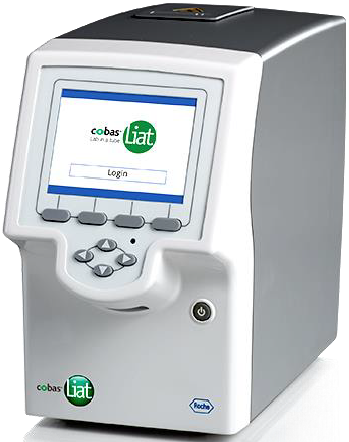 Technické údajeNáklady systémového servisního zabezpečeníSmluvní podmínky systémového servisního zajištění cobas Liat zahrnují náklady na:provedení opravy v případě poruchy, tj. uvedení cobas Liat do stavu plné využitelnosti jeho technických parametrů, včetně výměny vadných dílů,dodání potřebných náhradních dílů k opravě,aplikační a školící servis, modifikace mechanických částí cobas Liat doporučené výrobcem,aktualizaci programového vybavení cobas Liat,provedení bezpečnostní kontroly přístroje po každém servisním zásahu,dopravu a čas na cestě servisního technika na místo plnění, jeho případné ubytování apod.Smluvní podmínky systémového servisního zajištění cobas Liat nezahrnují náklady na:validaci šarží testů po servisním zásahustěhování cobas Liat na jiné pracoviště kupujícího.				Popis BTKNáklady hrazené kupujícímNáklady vynaložené na odstranění závady, která byla způsobena z důvodu:nedodržení předpisů výrobce o používání a údržbě,nedodržení provozních, bezpečnostních nebo hygienických předpisů,provedení svévolných zásahů a změn na cobas Liat nebo násilné poškození s výjimkou výrobcem předepsaných pravidelných údržbových prací, které vykonává vyškolená obsluha kupujícího,nedodržení předepsané kvality elektrické sítě v místě připojení cobas Liat v případě, že není použit prodávajícím doporučený typ UPS (zdroj nepřerušitelného napětí),neoprávněné přemístění cobas Liat do závadného prostředí s vysokou teplotou, vysokou vlhkostí, vysokou prašností nebo korozivní atmosférou,vlivem požáru nebo jiné živelné katastrofy.budou hrazeny kupujícím.		Cena bez DPH:253 000 Kč DPH:  21  % 53 130 KčCelková kupní cena včetně DPH:306 130 KčZákl. rozměryhl. x šíř. x výš.24,1 x 11,4 x 19[cm]Hmotnost3,76[kg]Nalájení100 - 240[VA]Příkon130[W]Teplota v mist.15 - 32°CDop. UPS650[VA]Uživatel neprovádí žádnou údržbu kromě kalibrace dotykové obrazovky.Bezpečnostně technická kontrola:Bezpečnostně technická kontrola není předepsána !!!Kontrolní kroky:Kontrolní test pozitivní a negativní kontroly.